Publicado en Madrid el 20/02/2023 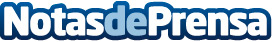 La Feria Apícola de Pastrana calienta motores en MadridEste fin de semana se ha llevado a cabo una cata de miel en la Oficina de Turismo de Castilla-La Mancha en Madrid, anunciando y promocionando la XLII edición de la Feria Apícola que tendrá lugar entre los días 2 y 5 de marzo próximosDatos de contacto:Javier Bravo+34606411053Nota de prensa publicada en: https://www.notasdeprensa.es/la-feria-apicola-de-pastrana-calienta-motores Categorias: Sociedad Castilla La Mancha Entretenimiento Industria Alimentaria Eventos Oficinas http://www.notasdeprensa.es